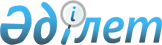 О внесении изменений в некоторые законодательные акты Республики Казахстан по вопросам, касающимся заповедников и национальных парковУказ Президента Республики Казахстан от 31 июля 1995 г. N 2392 имеющий силу Закона.
      В соответствии со статьей 1 Закона Республики Казахстан от 10 
      декабря 1993 г. "О временном делегировании Президенту Республики
      Казахстан и главам местных администраций дополнительных полномочий", в
      целях упрощения порядка организации заповедников и национальных парков
      постановляю:
      I. Внести изменения в следующие законодательные акты Республики
      Казахстан по вопросам, касающимися создания заповедников и
      национальных парков:
      1. В Земельный кодекс Республики Казахстан, принятый 16 ноября
      1990 г. (Ведомости Верховного Совета Казахской ССР, 1990 г., N 47, ст.
      429; Ведомости Верховного Совета Республики Казахстан, 1992 г., N
      13-14, ст. 309; N 16, ст. 411; 1993 г., N 8, ст. 183):
      пункт 4 статьи 15-1 изложить в следующей редакции:
      "4) создание заповедников, национальных природных парков и других
      особо охраняемых природных территорий и объектов республиканского
      значения";
      в статье 144:
      часть первую исключить;
      часть вторую и третью считать соответственно первой и второй.
      2. В Закон Казахской ССР от 18 июня 1991 г.  
      Z913500_
      "Об охране 
      окружающей природной среды в Казахской ССР" (Ведомости Верховного Совета
      Казахской ССР, 1991 г., N 26, ст. 332):
      абзац седьмой статьи 11 изложить в следующей редакции:
      "принятие решений о создании заповедников, национальных природных парков и других особо охраняемых природных территорий и объектов республиканского значения"; 
      в статье 53: 
      пункт 1 изложить в новой редакции: 
      "1. Заповедники, национальные природные парки и другие особо охраняемые природные территории и объекты республиканского значения создаются Кабинетом Министров Республики Казахстан по представлению Министерства экологии и биоресурсов Республики Казахстан, других специально уполномоченных на то органов и научных организаций"; 
      пункт 2 исключить; 
      пункты 3 и 4 считать соответственно 2 и 3, изложив их в следующей редакции: 
      "2. Историко-природные и мемориальные парки местного значения создаются решениями соответствующих администраций по представлению органов Министерства экологии и биоресурсов и Министерства культуры Республики Казахстан. 
      3. Заказники, памятники природы, ботанические сады, зоологические парки, дендрологические парки, курортные и рекреационные зоны местного значения создаются решениями соответствующих администраций по представлению органов Министерства экологии и биоресурсов Республики Казахстан и научных организаций". 
      3. В Закон Республики Казахстан от 25 июня 1991 г. Z913300_ "О Кабинете Министров Республики Казахстан" (Ведомости Верховного Совета Казахской ССР, 1991 г., N 27, ст. 355): 
      абзац седьмой статьи 23 изложить в следующей редакции: 
      "принимает решения о создании заповедников, национальных природных парков и других особо охраняемых природных территорий и объектов республиканского значения". 
      II. Настоящий Указ вступает в силу со дня опубликования. 
      Президент Республики Казахстан 
					© 2012. РГП на ПХВ «Институт законодательства и правовой информации Республики Казахстан» Министерства юстиции Республики Казахстан
				